Practica #4: Primeros pasos en PHPPrimer página en PHPAbrir el archivo miprimerpagina.htm, cambiarle el nombre por practica4_1.php y guardarlo en la carpeta de prácticas y visualizarlo con el navegador.Insertar código PHP con el estilo corto o estilo xml, que visualice su nombre completo:“Nombre Apellido Paterno Apellido Materno”	Inserta comentarios utilizando todas las opciones mencionadas en las dispositivas.Muestra 3 datos almacenados en variables.Del ejercicio anterior muestra las dos primeras variables en Negrita.Define la constante PI (π) y despliégala.Utilizando variables usa todos los operadores aritméticos,  muestra el resultado en pantalla.Realiza lo mismo que en el paso anterior pero ahora con operadores de asignación. Utilizando variables usa todos los operadores de comparación, utiliza las estructuras de control, muestra el resultado en pantalla.Muestra una lista del número 1 al 15 utilizando la instrucción for.Muestra una lista del número 1 al 25 utilizando la instrucción do…. while.Realiza un ejercicio donde utilices la sentencia Switch.Crea el código para mostrar el siguiente mensaje utilizando las funciones de obtención del tipo de dato y modificar el tipo de dato:La variable_1 vale: 3594873.0928498 y su tipo es: double.Ahora la variable variable_1 vale: 3594873 y su nuevo typo es integer.Realiza un ejercicio con cada una de las funciones para conocer el tipo de la  variable_1 (isset, empty y unset).Realiza un ejercicio con cada función para el manejo de variables tomando como ejemplo la variable_1 (is_integer, is_string, is_double).Insertar y combinar etiquetas dentro de un script PHPCrear una nueva página en con el nombre practica4_2.phpCrear un formulario como en de la página practica8_formulario.html combinando etiquetas html y código PHP.Dentro de la misma página crear otro formulario igual al anterior pero insertando todas las etiquetas html dentro de un script PHP.Contenido dinámico en phpCrear una nueva página en con el nombre practica4_3.php pagina insertar código PHP con el estilo corto o estilo xml, que visualice lo siguiente: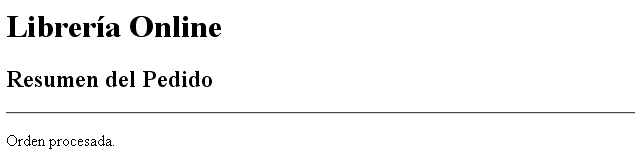 Inserta después de la última línea de código de php la función pre-construida date( ): 	echo date("j F, H:i");Donde el significado de cada parámetro es el siguiente: Para la fecha:l (día de la semana)j (numero de día)F (mes)Y (año)Para la hora:H (hora)i (minutos)Visualiza el resultado en el navegador.Utilizando echo y date consigue que aparezca algo como esto:Orden procesada a las: 17:52 hrs, del día Friday 11 de September del año 2009